Draft Agendaprepared by the Office of the UnionDisclaimer:  this document does not represent UPOV policies or guidance	Opening of the meeting	Adoption of the agenda 	Draft text for the revision of the Explanatory Notes on Essentially Derived Varieties under the 1991 Act of the UPOV Convention (documents UPOV/WG-EDV/4/2 and UPOV/EXN/EDV/3 Draft 2)	Recommendations from the WG-EDV to the CAJ, if appropriate (document UPOV/WG-EDV/4/3)	Date and program of the fifth meeting, if applicable[End of document]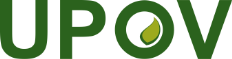 EInternational Union for the Protection of New Varieties of PlantsWorking Group on Essentially Derived Varieties (WG-EDV)Fourth MeetingGeneva, October 19, 2021UPOV/WG-EDV/4/1Original:  EnglishDate:  May 31, 2021